Publicado en Santiago de Compostela el 28/09/2020 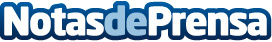 Frinsa abre nueva tienda "La Conservera" en el casco histórico de Santiago de CompostelaFrinsa, uno de los mayores fabricantes europeos de túnidos y mariscos en conserva, ha abierto una nueva tienda "La Conservera" en Santiago de Compostela. Se trata del establecimiento número 12 del proyecto siendo, además, la tercera en Galicia tras los locales de A Coruña y RibeiraDatos de contacto:Sandra García649 111 233Nota de prensa publicada en: https://www.notasdeprensa.es/frinsa-abre-nueva-tienda-la-conservera-en-el Categorias: Gastronomía Galicia Entretenimiento Restauración Consumo http://www.notasdeprensa.es